Концертная программа «Будущее без СПИДА»В государственном учреждении «Городской центр культуры «Ровесник» к Всемирному дню борьбы со СПИДом  в рамках акции «Ровесник против ВИЧ/СПИДа  28 ноября  2021 года прошла концертная программа  «Будущее без СПИДА» 	Повышение осведомлённости населения планеты о болезни, способах её распространения, методах предотвращения и возможностях лечения стало целью мероприятия.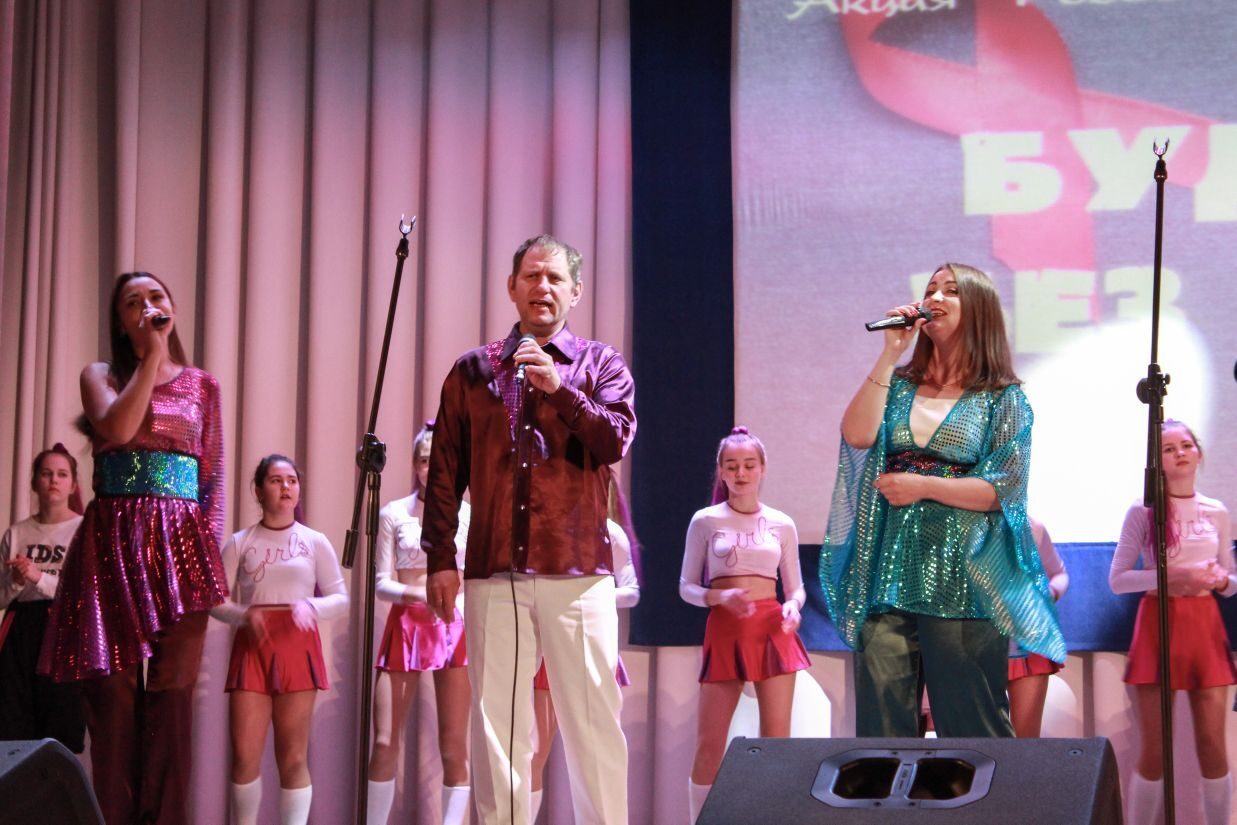 	Все участники концерта-акции выступали под лозунгом: «Мы за здоровый образ жизни!».	Присутствующие на встрече в большинстве своём была  молодёжь. Организаторы мероприятия проинформировали о ежегодном увеличении инфицированных среди данной группы населения. Информация, полученная молодыми людьми на  тематической концертной программе,  способствовала формированию ответственного отношения к своей безопасности, безопасности близких,  своему будущему. Городской центр культуры «Ровесник» агитировал молодёжь: «Твоё будущее – в твоих руках!» 	 В ходе встречи было озвучено, что на каждый выявленный случай ВИЧ-инфекции, приходится 2-3 нераспознанных случая. 	Городской центр культуры «Ровесник» призывал: «Не гадай, узнай свой ВИЧ-статус!».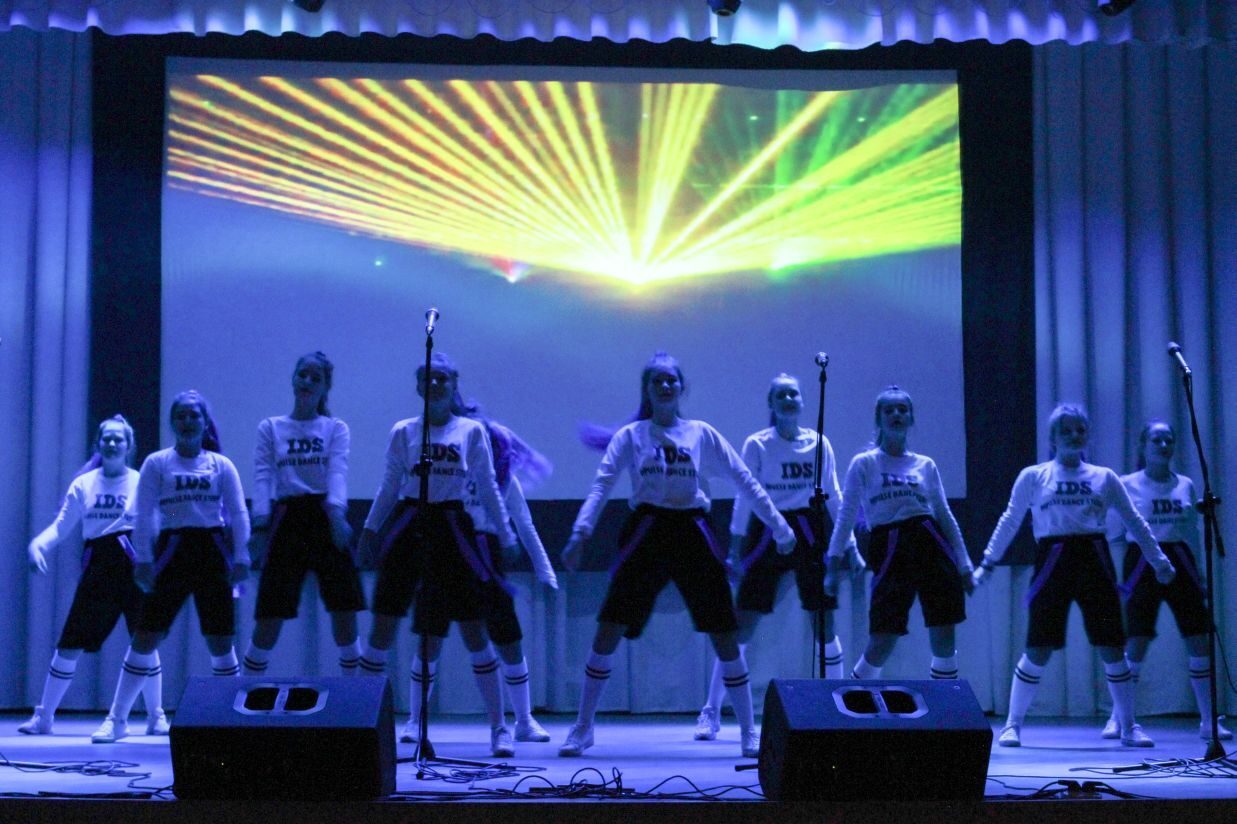 	Организаторы концертной программы призывали быть против дискриминации ВИЧ-инфицированных людей, но  «за» специализированные службы и центры поддержки больных СПИДом!	Концертные номера были подготовлены участниками вокального кружка «Аквамарин», а также приглашёнными коллективами и индивидуальными исполнителями.